Via Cerveteri, 55/57 - Distretto  Scolastico 17° - VII  MUNICIPIO 00183 - ROMA  🕿 06121122065 COD.MECC.RMPM08000B - c.f. 80203790581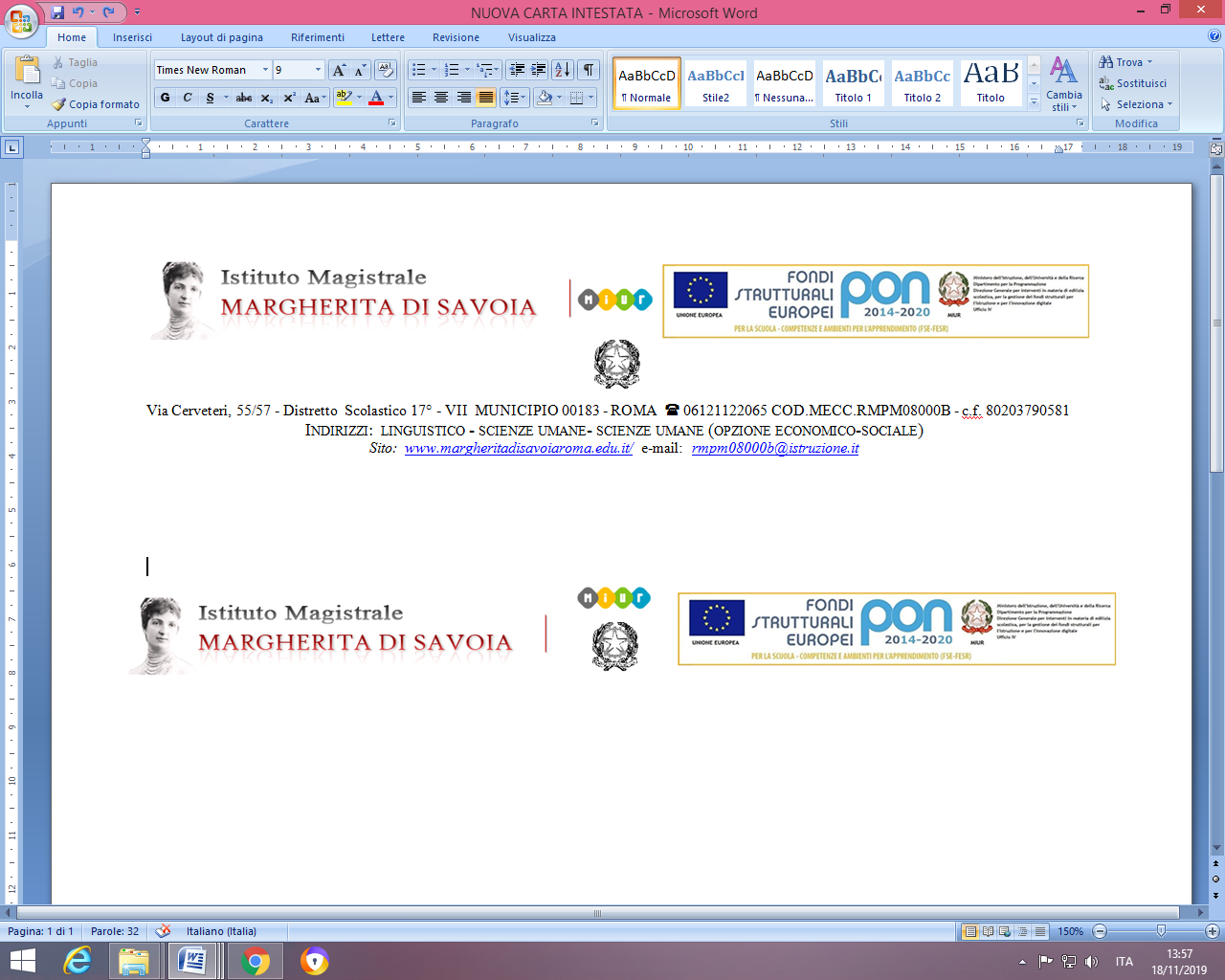 Indirizzi:  linguistico - scienze umane- scienze umane (opzione economico-sociale)Sito:  www.margheritadisavoiaroma.edu.it/  e-mail:  rmpm08000b@istruzione.itGRIGLIA DEL COMPORTAMENTOa.s. 2020-21deliberata dal Collegio dei docenti in data 18/05/2021Gli indicatori A, B e C misurano il grado in cui è presente un certo comportamento desiderabile da parte dello studente relativamente all’osservanza delle regole e delle consegne in presenza e in Dad; pertanto rientrano nell’area del Regolamento di Disciplina. La presenza di note può incidere sul voto di comportamento in correlazione con la gravità dell’infrazione commessa.Gli indicatori D, E, F rappresentano, invece, una declinazione delle competenze chiave 2018 da sviluppare negli allievi su raccomandazione della Commissione e del Consiglio Europeo (competenze personali, sociali e di apprendimento, competenze imprenditoriali, competenze in materia di cittadinanza). All’interno della valutazione delle competenze chiave, rientrano anche le competenze trasversali e per l’orientamento acquisite mediante i PCTO. GRIGLIA DEL  COMPORTAMENTOINDICATOREAINDICATOREBINDICATORECINDICATOREDINDICATOREEINDICATOREF*Per ottenere la media dei punteggi, sommare i singoli voti e poi dividere per sei. La presenza di note può influire sulla valutazione espressa dal CDCClasse_________Accanto ad ogni alunno cerchiare, per ogni indicatore, il voto che si ritiene corrisponda al comportamento attesoImpegno nello studio, rispetto delle consegne, affidabilità.Rispetto delle regole scolastiche  (frequenza, puntualità, giustificazione assenze e ritardi). Rispetto delle regole nella attività esterne (attività extra-curricolari).Rispetto delle persone (adulti e compagni) in situazioni interne/esterne.Curiosità conoscitiva, interesse, vivacità intellettiva.Spirito di collaborazione, adattabilità, flessibilità, capacità di ascoltare.Iniziativa, creatività, autonomia.*Per ottenere la media dei punteggi, sommare i singoli voti e poi dividere per sei. La presenza di note può influire sulla valutazione espressa dal CDC1) Cognome Nome1 -2- 3 - 4 - 5 - 6 - 7- 8 - 9- 101 -2- 3 - 4 - 5 - 6 - 7- 8 - 9- 101 -2- 3 - 4 - 5 - 6 - 7- 8 - 9- 101 -2- 3 - 4 - 5 - 6 - 7- 8 - 9- 101 -2- 3 - 4 - 5 - 6 - 7- 8 - 9- 101 -2- 3 - 4 - 5 - 6 - 7- 8 - 9- 10PUNTEGGIO TOTALE1) Cognome NomeMEDIA*2) 1 -2- 3 - 4 - 5 - 6 - 7- 8 - 9- 101 -2- 3 - 4 - 5 - 6 - 7- 8 - 9- 101 -2- 3 - 4 - 5 - 6 - 7- 8 - 9- 101 -2- 3 - 4 - 5 - 6 - 7- 8 - 9- 101 -2- 3 - 4 - 5 - 6 - 7- 8 - 9- 101 -2- 3 - 4 - 5 - 6 - 7- 8 - 9- 10PUNTEGGIO TOTALE2) MEDIA*3)1 -2- 3 - 4 - 5 - 6 - 7- 8 - 9- 101 -2- 3 - 4 - 5 - 6 - 7- 8 - 9- 101 -2- 3 - 4 - 5 - 6 - 7- 8 - 9- 101 -2- 3 - 4 - 5 - 6 - 7- 8 - 9- 101 -2- 3 - 4 - 5 - 6 - 7- 8 - 9- 101 -2- 3 - 4 - 5 - 6 - 7- 8 - 9- 10PUNTEGGIO TOTALE3)MEDIA*4)1 -2- 3 - 4 - 5 - 6 - 7- 8 - 9- 101 -2- 3 - 4 - 5 - 6 - 7- 8 - 9- 101 -2- 3 - 4 - 5 - 6 - 7- 8 - 9- 101 -2- 3 - 4 - 5 - 6 - 7- 8 - 9- 101 -2- 3 - 4 - 5 - 6 - 7- 8 - 9- 101 -2- 3 - 4 - 5 - 6 - 7- 8 - 9- 10PUNTEGGIO TOTALE4)MEDIA*5) 1 -2- 3 - 4 - 5 - 6 - 7- 8 - 9- 101 -2- 3 - 4 - 5 - 6 - 7- 8 - 9- 101 -2- 3 - 4 - 5 - 6 - 7- 8 - 9- 101 -2- 3 - 4 - 5 - 6 - 7- 8 - 9- 101 -2- 3 - 4 - 5 - 6 - 7- 8 - 9- 101 -2- 3 - 4 - 5 - 6 - 7- 8 - 9- 10PUNTEGGIO TOTALE5) MEDIA*6)1 -2- 3 - 4 - 5 - 6 - 7- 8 - 9- 101 -2- 3 - 4 - 5 - 6 - 7- 8 - 9- 101 -2- 3 - 4 - 5 - 6 - 7- 8 - 9- 101 -2- 3 - 4 - 5 - 6 - 7- 8 - 9- 101 -2- 3 - 4 - 5 - 6 - 7- 8 - 9- 101 -2- 3 - 4 - 5 - 6 - 7- 8 - 9- 10PUNTEGGIO TOTALE6)MEDIA*7)1 -2- 3 - 4 - 5 - 6 - 7- 8 - 9- 101 -2- 3 - 4 - 5 - 6 - 7- 8 - 9- 101 -2- 3 - 4 - 5 - 6 - 7- 8 - 9- 101 -2- 3 - 4 - 5 - 6 - 7- 8 - 9- 101 -2- 3 - 4 - 5 - 6 - 7- 8 - 9- 101 -2- 3 - 4 - 5 - 6 - 7- 8 - 9- 10PUNTEGGIO TOTALE7)MEDIA*8)1 -2- 3 - 4 - 5 - 6 - 7- 8 - 9- 101 -2- 3 - 4 - 5 - 6 - 7- 8 - 9- 101 -2- 3 - 4 - 5 - 6 - 7- 8 - 9- 101 -2- 3 - 4 - 5 - 6 - 7- 8 - 9- 101 -2- 3 - 4 - 5 - 6 - 7- 8 - 9- 101 -2- 3 - 4 - 5 - 6 - 7- 8 - 9- 10PUNTEGGIO TOTALE8)MEDIA*9) 1 -2- 3 - 4 - 5 - 6 - 7- 8 - 9- 101 -2- 3 - 4 - 5 - 6 - 7- 8 - 9- 101 -2- 3 - 4 - 5 - 6 - 7- 8 - 9- 101 -2- 3 - 4 - 5 - 6 - 7- 8 - 9- 101 -2- 3 - 4 - 5 - 6 - 7- 8 - 9- 101 -2- 3 - 4 - 5 - 6 - 7- 8 - 9- 10PUNTEGGIO TOTALE9) MEDIA*10) 1 -2- 3 - 4 - 5 - 6 - 7- 8 - 9- 101 -2- 3 - 4 - 5 - 6 - 7- 8 - 9- 101 -2- 3 - 4 - 5 - 6 - 7- 8 - 9- 101 -2- 3 - 4 - 5 - 6 - 7- 8 - 9- 101 -2- 3 - 4 - 5 - 6 - 7- 8 - 9- 101 -2- 3 - 4 - 5 - 6 - 7- 8 - 9- 10PUNTEGGIO TOTALE10) MEDIA*11)1 -2- 3 - 4 - 5 - 6 - 7- 8 - 9- 101 -2- 3 - 4 - 5 - 6 - 7- 8 - 9- 101 -2- 3 - 4 - 5 - 6 - 7- 8 - 9- 101 -2- 3 - 4 - 5 - 6 - 7- 8 - 9- 101 -2- 3 - 4 - 5 - 6 - 7- 8 - 9- 101 -2- 3 - 4 - 5 - 6 - 7- 8 - 9- 10PUNTEGGIO TOTALE11)MEDIA*12)1 -2- 3 - 4 - 5 - 6 - 7- 8 - 9- 101 -2- 3 - 4 - 5 - 6 - 7- 8 - 9- 101 -2- 3 - 4 - 5 - 6 - 7- 8 - 9- 101 -2- 3 - 4 - 5 - 6 - 7- 8 - 9- 101 -2- 3 - 4 - 5 - 6 - 7- 8 - 9- 101 -2- 3 - 4 - 5 - 6 - 7- 8 - 9- 10PUNTEGGIO TOTALE12)MEDIA*13)1 -2- 3 - 4 - 5 - 6 - 7- 8 - 9- 101 -2- 3 - 4 - 5 - 6 - 7- 8 - 9- 101 -2- 3 - 4 - 5 - 6 - 7- 8 - 9- 101 -2- 3 - 4 - 5 - 6 - 7- 8 - 9- 101 -2- 3 - 4 - 5 - 6 - 7- 8 - 9- 101 -2- 3 - 4 - 5 - 6 - 7- 8 - 9- 10PUNTEGGIO TOTALE13)MEDIA*14)1 -2- 3 - 4 - 5 - 6 - 7- 8 - 9- 101 -2- 3 - 4 - 5 - 6 - 7- 8 - 9- 101 -2- 3 - 4 - 5 - 6 - 7- 8 - 9- 101 -2- 3 - 4 - 5 - 6 - 7- 8 - 9- 101 -2- 3 - 4 - 5 - 6 - 7- 8 - 9- 101 -2- 3 - 4 - 5 - 6 - 7- 8 - 9- 10PUNTEGGIO TOTALE14)MEDIA*15)1 -2- 3 - 4 - 5 - 6 - 7- 8 - 9- 101 -2- 3 - 4 - 5 - 6 - 7- 8 - 9- 101 -2- 3 - 4 - 5 - 6 - 7- 8 - 9- 101 -2- 3 - 4 - 5 - 6 - 7- 8 - 9- 101 -2- 3 - 4 - 5 - 6 - 7- 8 - 9- 101 -2- 3 - 4 - 5 - 6 - 7- 8 - 9- 10PUNTEGGIO TOTALE15)MEDIA*16)1 -2- 3 - 4 - 5 - 6 - 7- 8 - 9- 101 -2- 3 - 4 - 5 - 6 - 7- 8 - 9- 101 -2- 3 - 4 - 5 - 6 - 7- 8 - 9- 101 -2- 3 - 4 - 5 - 6 - 7- 8 - 9- 101 -2- 3 - 4 - 5 - 6 - 7- 8 - 9- 101 -2- 3 - 4 - 5 - 6 - 7- 8 - 9- 10PUNTEGGIO TOTALE16)MEDIA*17)1 -2- 3 - 4 - 5 - 6 - 7- 8 - 9- 101 -2- 3 - 4 - 5 - 6 - 7- 8 - 9- 101 -2- 3 - 4 - 5 - 6 - 7- 8 - 9- 101 -2- 3 - 4 - 5 - 6 - 7- 8 - 9- 101 -2- 3 - 4 - 5 - 6 - 7- 8 - 9- 101 -2- 3 - 4 - 5 - 6 - 7- 8 - 9- 10PUNTEGGIO TOTALE17)MEDIA*18)1 -2- 3 - 4 - 5 - 6 - 7- 8 - 9- 101 -2- 3 - 4 - 5 - 6 - 7- 8 - 9- 101 -2- 3 - 4 - 5 - 6 - 7- 8 - 9- 101 -2- 3 - 4 - 5 - 6 - 7- 8 - 9- 101 -2- 3 - 4 - 5 - 6 - 7- 8 - 9- 101 -2- 3 - 4 - 5 - 6 - 7- 8 - 9- 10PUNTEGGIO TOTALE18)MEDIA*19)1 -2- 3 - 4 - 5 - 6 - 7- 8 - 9- 101 -2- 3 - 4 - 5 - 6 - 7- 8 - 9- 101 -2- 3 - 4 - 5 - 6 - 7- 8 - 9- 101 -2- 3 - 4 - 5 - 6 - 7- 8 - 9- 101 -2- 3 - 4 - 5 - 6 - 7- 8 - 9- 101 -2- 3 - 4 - 5 - 6 - 7- 8 - 9- 10PUNTEGGIO TOTALE19)MEDIA*20)1 -2- 3 - 4 - 5 - 6 - 7- 8 - 9- 101 -2- 3 - 4 - 5 - 6 - 7- 8 - 9- 101 -2- 3 - 4 - 5 - 6 - 7- 8 - 9- 101 -2- 3 - 4 - 5 - 6 - 7- 8 - 9- 101 -2- 3 - 4 - 5 - 6 - 7- 8 - 9- 101 -2- 3 - 4 - 5 - 6 - 7- 8 - 9- 10PUNTEGGIO TOTALE20)MEDIA*21)1 -2- 3 - 4 - 5 - 6 - 7- 8 - 9- 101 -2- 3 - 4 - 5 - 6 - 7- 8 - 9- 101 -2- 3 - 4 - 5 - 6 - 7- 8 - 9- 101 -2- 3 - 4 - 5 - 6 - 7- 8 - 9- 101 -2- 3 - 4 - 5 - 6 - 7- 8 - 9- 101 -2- 3 - 4 - 5 - 6 - 7- 8 - 9- 10PUNTEGGIO TOTALE21)MEDIA*22)1 -2- 3 - 4 - 5 - 6 - 7- 8 - 9- 101 -2- 3 - 4 - 5 - 6 - 7- 8 - 9- 101 -2- 3 - 4 - 5 - 6 - 7- 8 - 9- 101 -2- 3 - 4 - 5 - 6 - 7- 8 - 9- 101 -2- 3 - 4 - 5 - 6 - 7- 8 - 9- 101 -2- 3 - 4 - 5 - 6 - 7- 8 - 9- 10PUNTEGGIO TOTALE22)MEDIA*23)1 -2- 3 - 4 - 5 - 6 - 7- 8 - 9- 101 -2- 3 - 4 - 5 - 6 - 7- 8 - 9- 101 -2- 3 - 4 - 5 - 6 - 7- 8 - 9- 101 -2- 3 - 4 - 5 - 6 - 7- 8 - 9- 101 -2- 3 - 4 - 5 - 6 - 7- 8 - 9- 101 -2- 3 - 4 - 5 - 6 - 7- 8 - 9- 10PUNTEGGIO TOTALE23)MEDIA*24)1 -2- 3 - 4 - 5 - 6 - 7- 8 - 9- 101 -2- 3 - 4 - 5 - 6 - 7- 8 - 9- 101 -2- 3 - 4 - 5 - 6 - 7- 8 - 9- 101 -2- 3 - 4 - 5 - 6 - 7- 8 - 9- 101 -2- 3 - 4 - 5 - 6 - 7- 8 - 9- 101 -2- 3 - 4 - 5 - 6 - 7- 8 - 9- 10PUNTEGGIO TOTALE24)MEDIA*25)1 -2- 3 - 4 - 5 - 6 - 7- 8 - 9- 101 -2- 3 - 4 - 5 - 6 - 7- 8 - 9- 101 -2- 3 - 4 - 5 - 6 - 7- 8 - 9- 101 -2- 3 - 4 - 5 - 6 - 7- 8 - 9- 101 -2- 3 - 4 - 5 - 6 - 7- 8 - 9- 101 -2- 3 - 4 - 5 - 6 - 7- 8 - 9- 10PUNTEGGIO TOTALE25)MEDIA*26)1 -2- 3 - 4 - 5 - 6 - 7- 8 - 9- 101 -2- 3 - 4 - 5 - 6 - 7- 8 - 9- 101 -2- 3 - 4 - 5 - 6 - 7- 8 - 9- 101 -2- 3 - 4 - 5 - 6 - 7- 8 - 9- 101 -2- 3 - 4 - 5 - 6 - 7- 8 - 9- 101 -2- 3 - 4 - 5 - 6 - 7- 8 - 9- 10PUNTEGGIO TOTALE26)MEDIA*